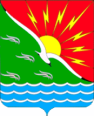 	СОВЕТ ДЕПУТАТОВ		МУНИЦИПАЛЬНОГО ОБРАЗОВАНИЯЭНЕРГЕТИКСКИЙ ПОССОВЕТ НОВООРСКОГО РАЙОНА ОРЕНБУРГСКОЙ ОБЛАСТИР Е Ш Е Н И Е27.05.2019                         п. Энергетик                                   №	 273 О внесении изменений и дополнений в решение Совета депутатов муниципального образования Энергетикский поссовет Новоорского района Оренбургской области от 27.03.2019 № 260 «О создании   муниципального дорожного фонда муниципального образования Энергетикский поссовет Новоорского района Оренбургской области»В соответствии с пунктом 5 статьи 179.4 Бюджетного кодекса Российской Федерации, пунктом 5  части 1 статьи 14 Федерального закона от 06.10.2003г. № 131-ФЗ «Об общих принципах организации местного самоуправления в Российской Федерации», Федеральным законом от 8 ноября 2007 года № 257-ФЗ «Об автомобильных дорогах и о дорожной деятельности в Российской Федерации и о внесении изменений в отдельные законодательные акты Российской Федерации» и руководствуясь Уставом муниципального образования Энергетикский поссовет Новоорского района Оренбургской области, в целях финансового обеспечения дорожной деятельности в отношении автомобильных дорог общего пользования местного значения, расположенных в границах муниципального образования Энергетикский поссовет, Совет депутатов муниципального образования Энергетикский поссовет Новоорского района Оренбургской области,Р Е Ш И Л: Внести изменения и дополнения в решение Совета депутатов муниципального образования Энергетикский поссовет Новоорского района Оренбургской области от 27.03.2019 № 260 «О создании   муниципального дорожного фонда муниципального образования Энергетикский поссовет Новоорского района Оренбургской области» (далее – Решение), следующего содержания:Подпункт 2.1.5 пункта 2.1 раздела 2 приложения к Решению изложить в новой редакции: «2.1.5. Поступление межбюджетных трансфертов из бюджетов бюджетной системы Российской Федерации, безвозмездных поступлений от физических и юридических лиц, в том числе добровольных пожертвований, на осуществление дорожной деятельности на финансовое, а также возникающих при проведении капитального ремонта и ремонта автомобильных дорог общего пользования населенных пунктов, при проведении капитального ремонта и ремонта дворовых территорий многоквартирных домов в границах населенных пунктов, при проектировании и строительстве (реконструкции) муниципальных автомобильных дорог общего пользования местного значения с твердым покрытием до сельских населенных пунктов, не имеющих круглогодичной связи с сетью  автомобильных дорог общего пользования – в размере 100 %».Пункт 4.2. раздела 4 приложения к Решению изложить в новой редакции: «4.2. Ответственность за достоверность представляемых данных в администрацию муниципального образования Новоорский район Оренбургской области и целевое использование субсидий и иных межбюджетных трансфертов из бюджетов бюджетной системы Российской Федерации, возлагается на Администрацию муниципального образования Энергетикский поссовет Новоорского района Оренбургской области». 2.  Настоящее решение вступает в силу после его обнародования.3. Контроль за исполнением настоящего решения возложить на комиссию по бюджету, экономике, поселковому хозяйству и муниципальной собственности.  Заместитель председателя Совета депутатов муниципального образования_____________ В.В. РязановИсполняющий полномочия главы муниципального образования _____________ Е.В. Киселев